成安县2020年第三季度县城集中式饮用水源地检测报告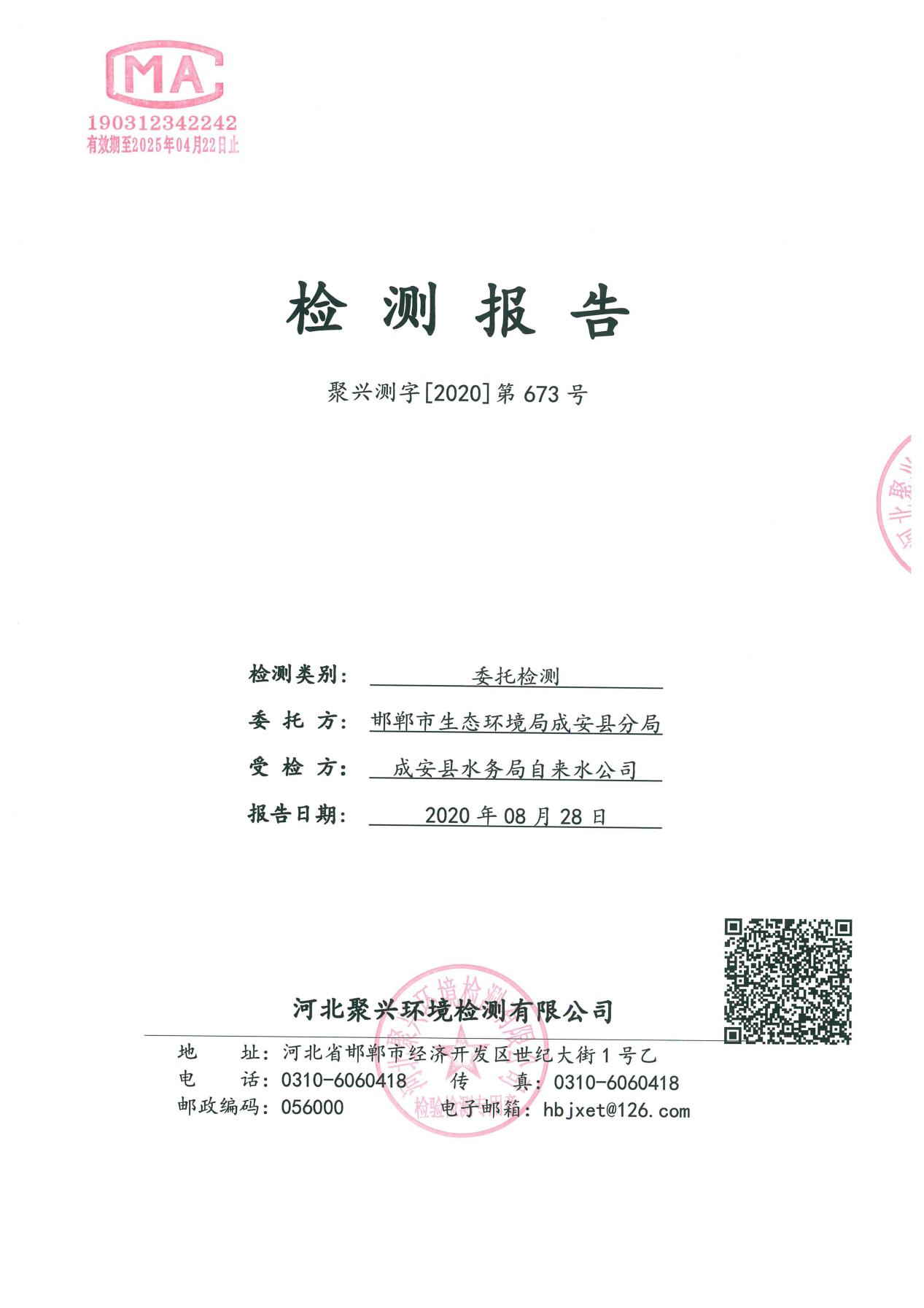 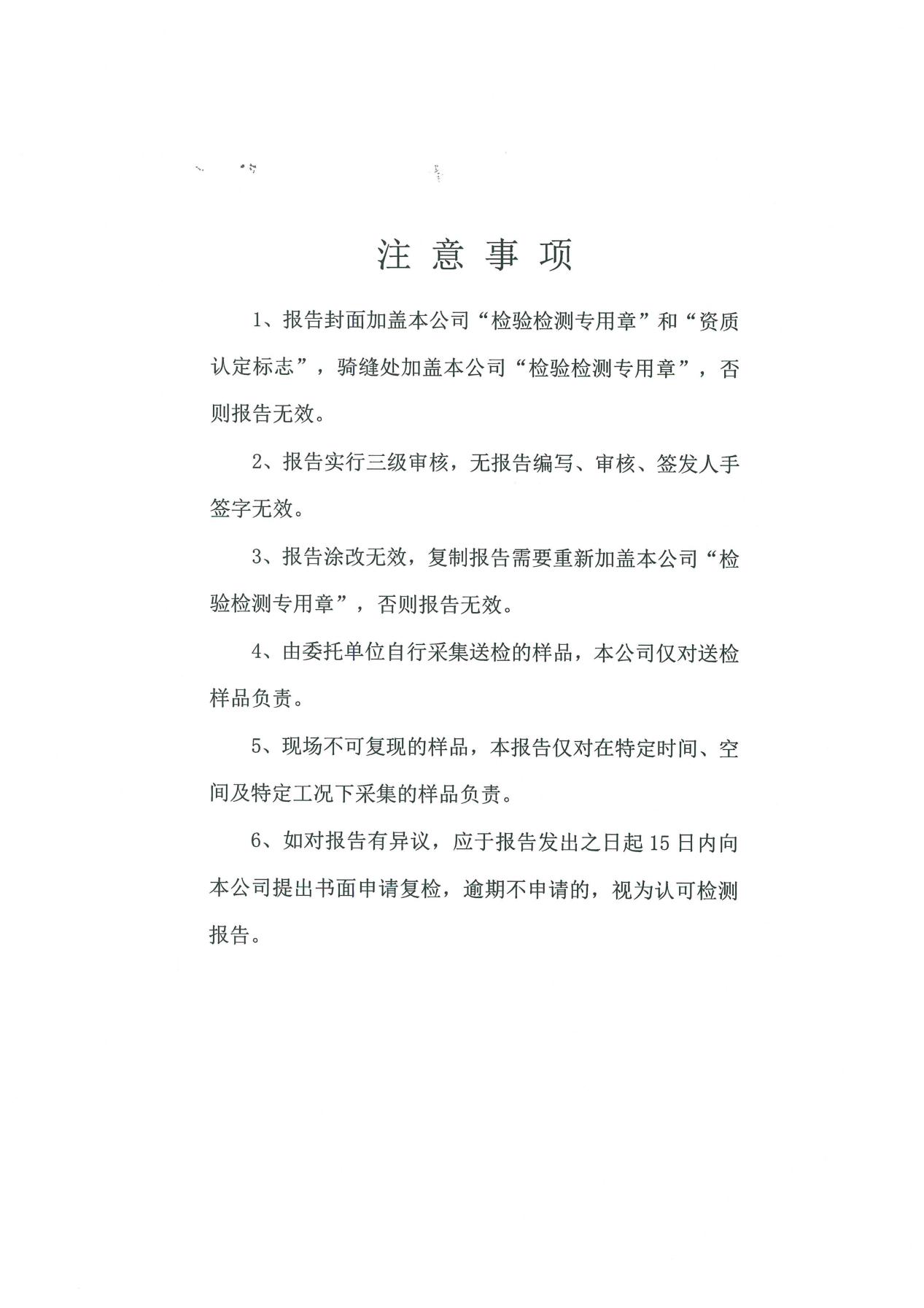 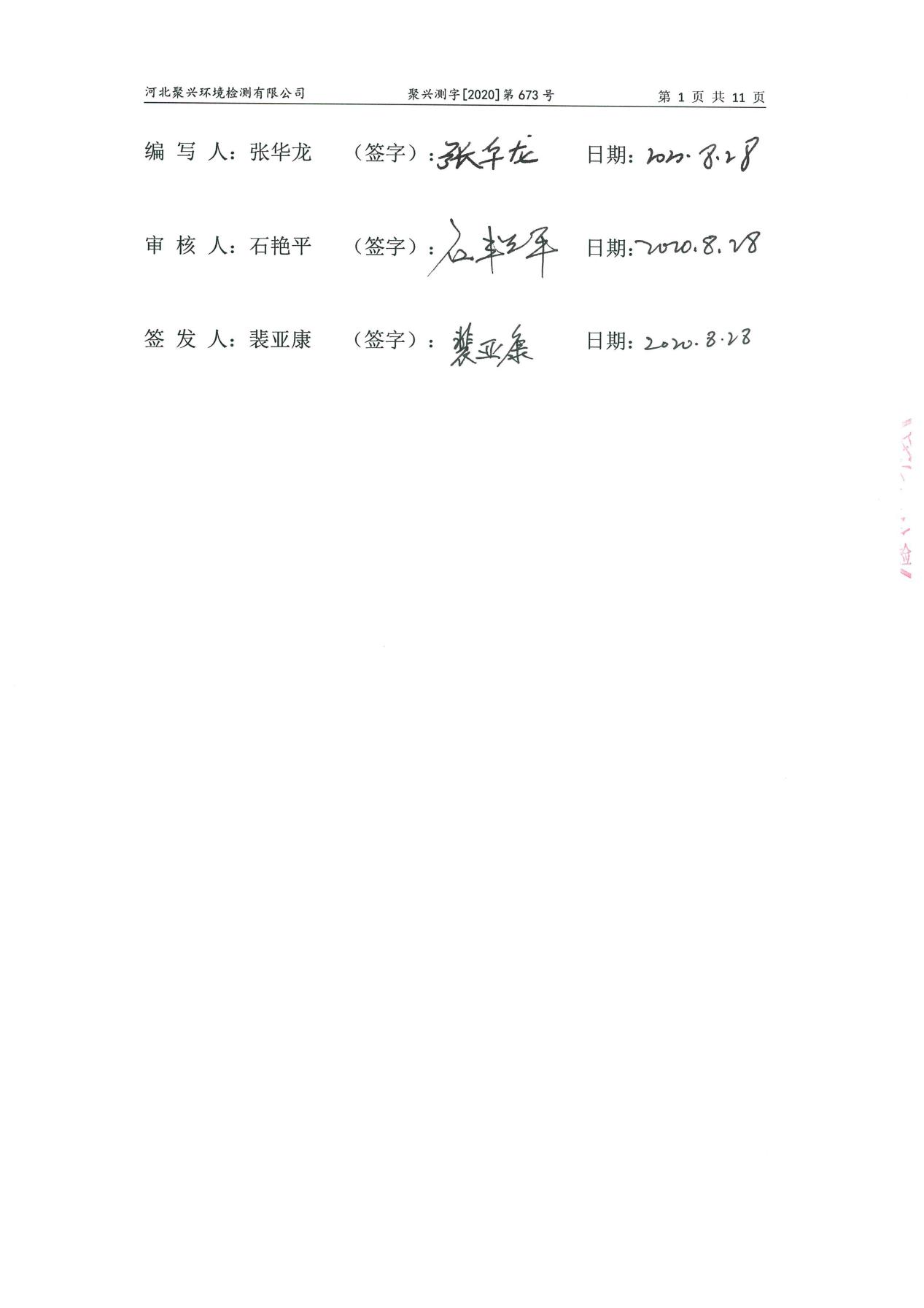 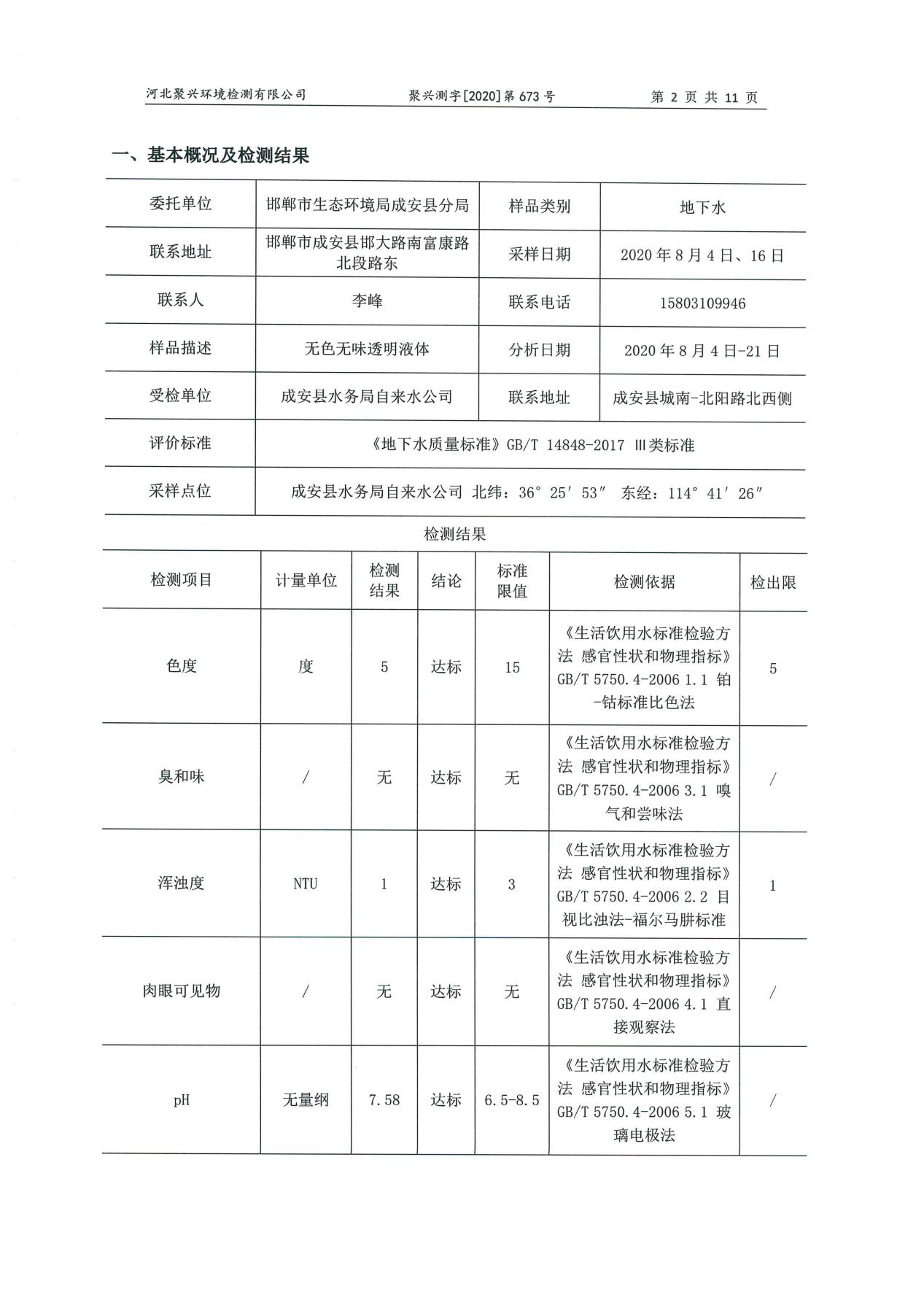 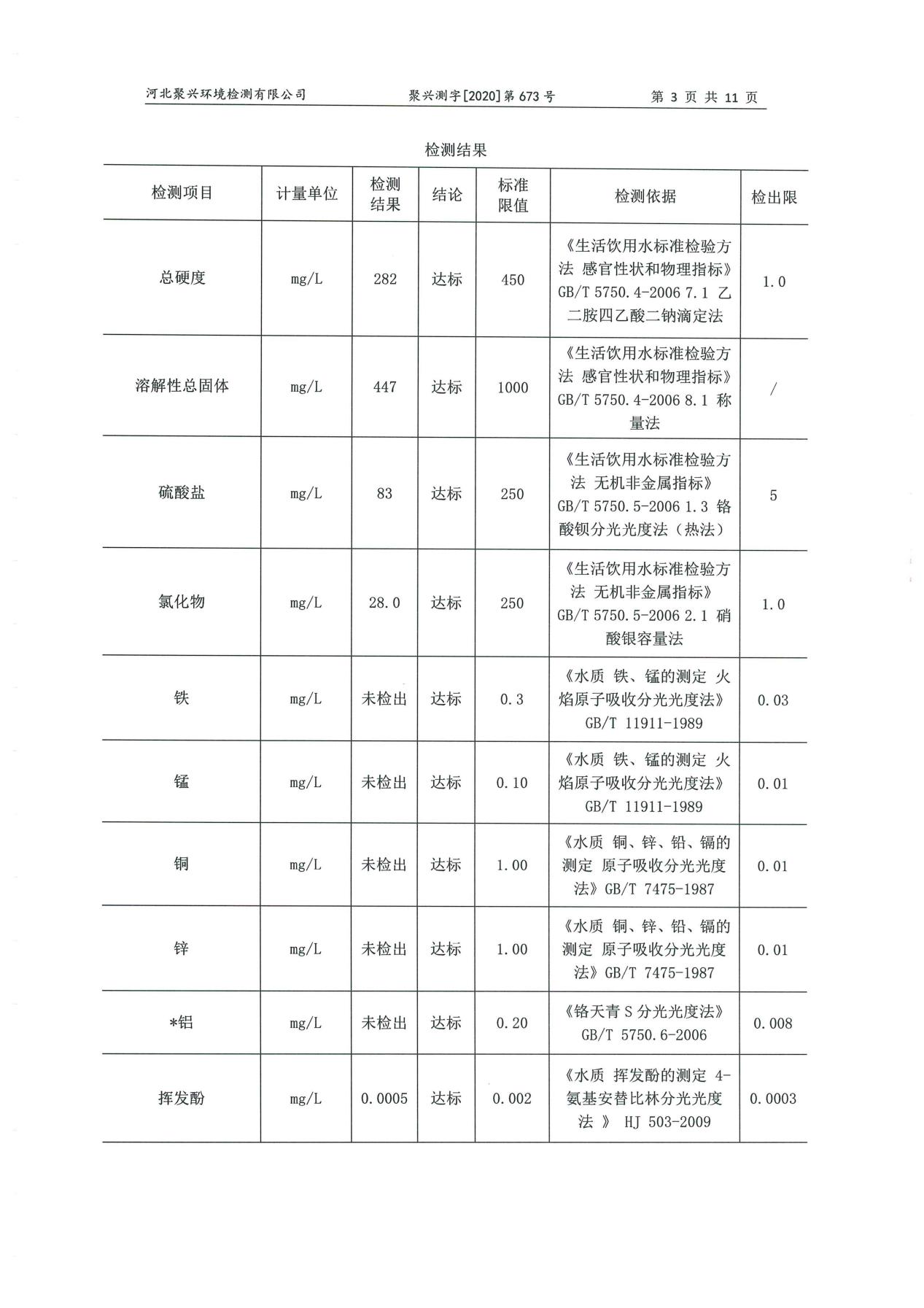 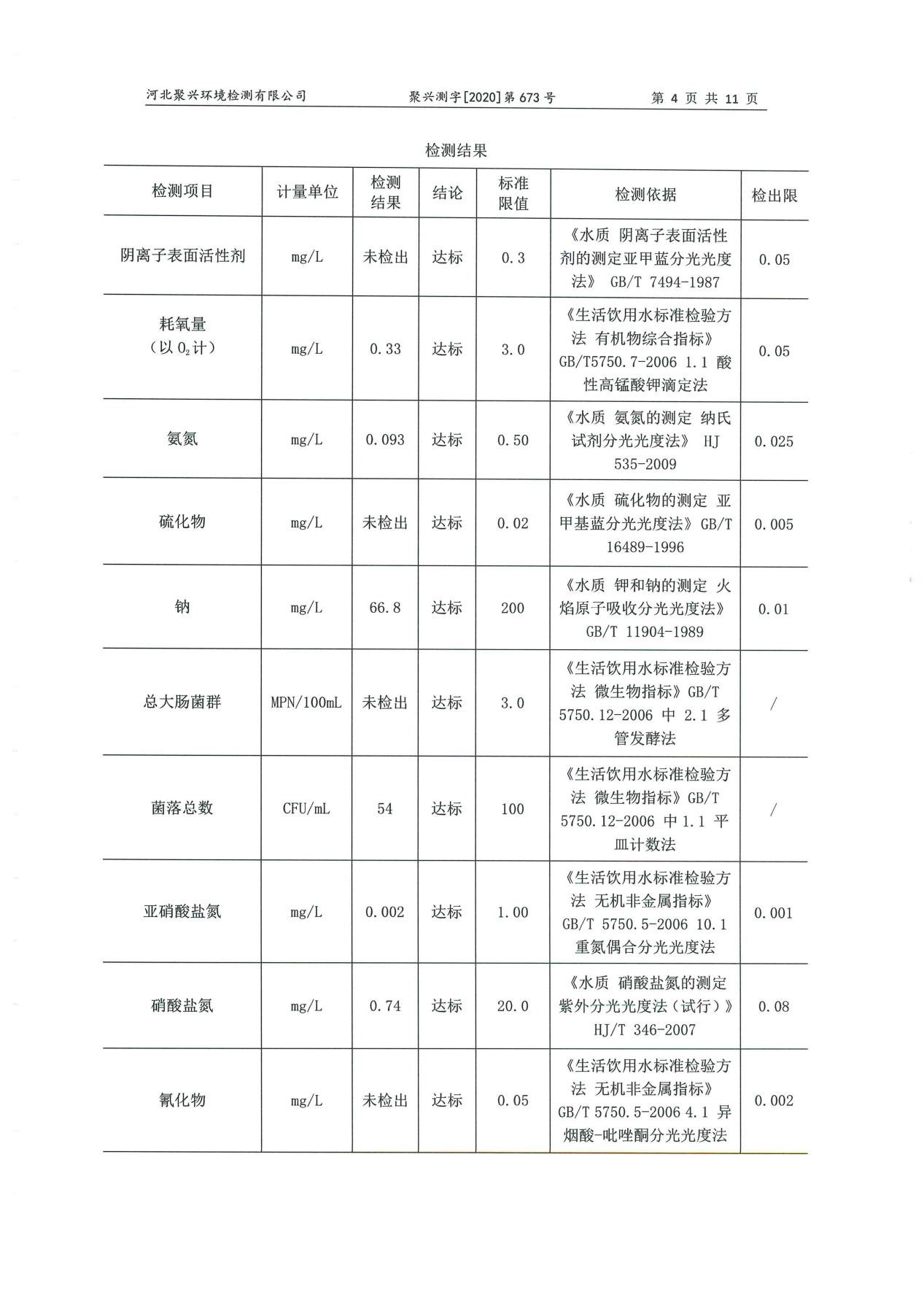 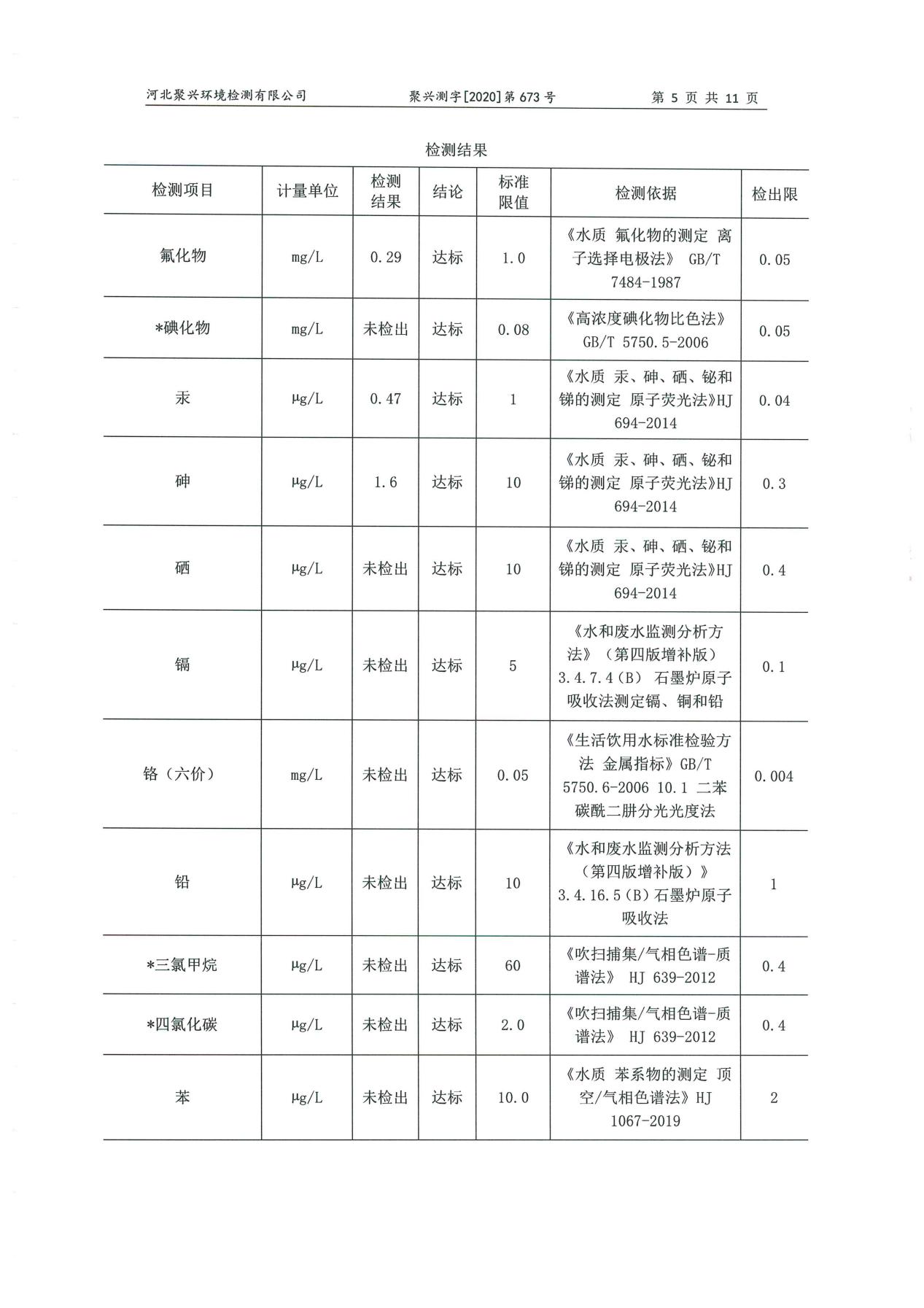 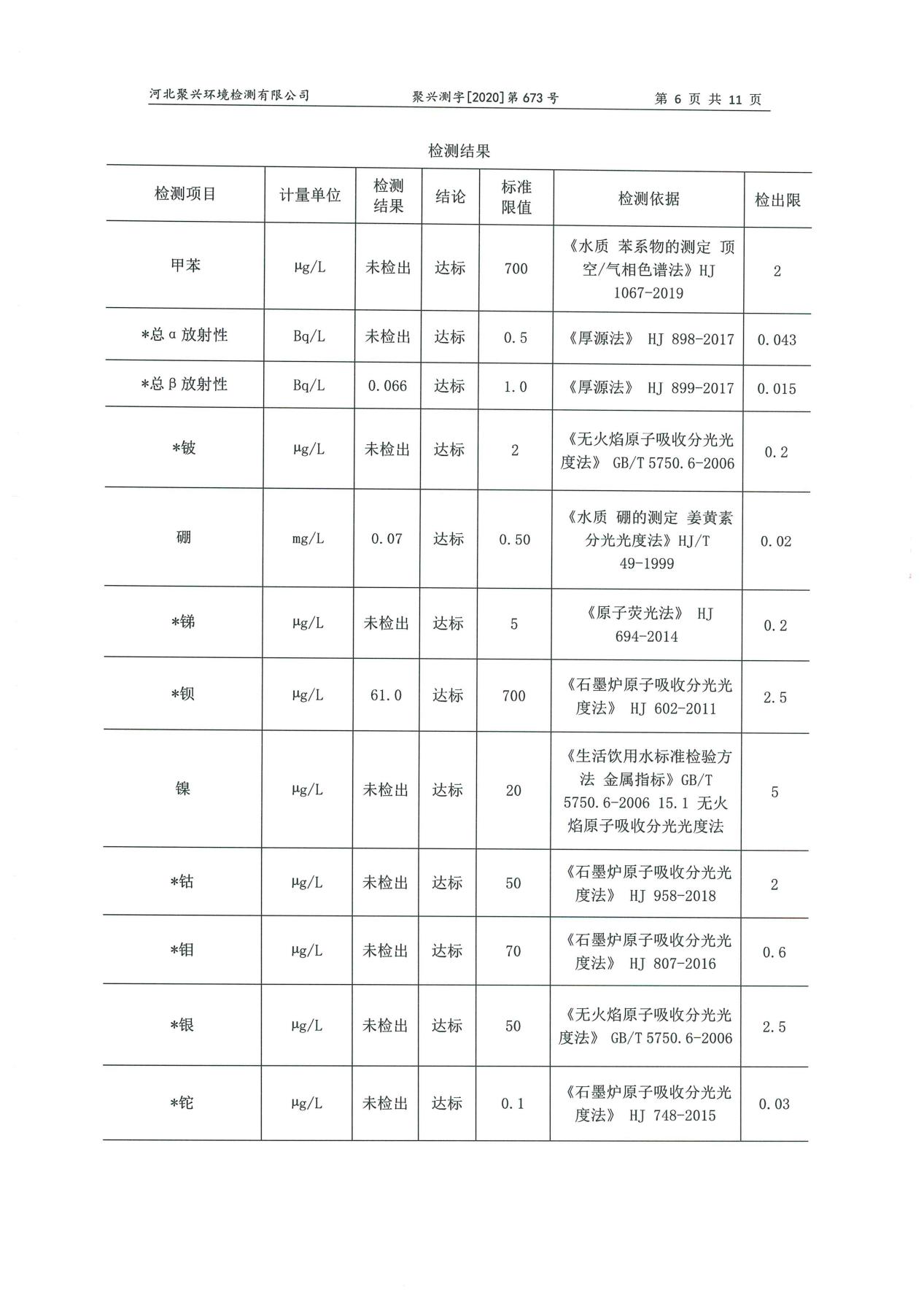 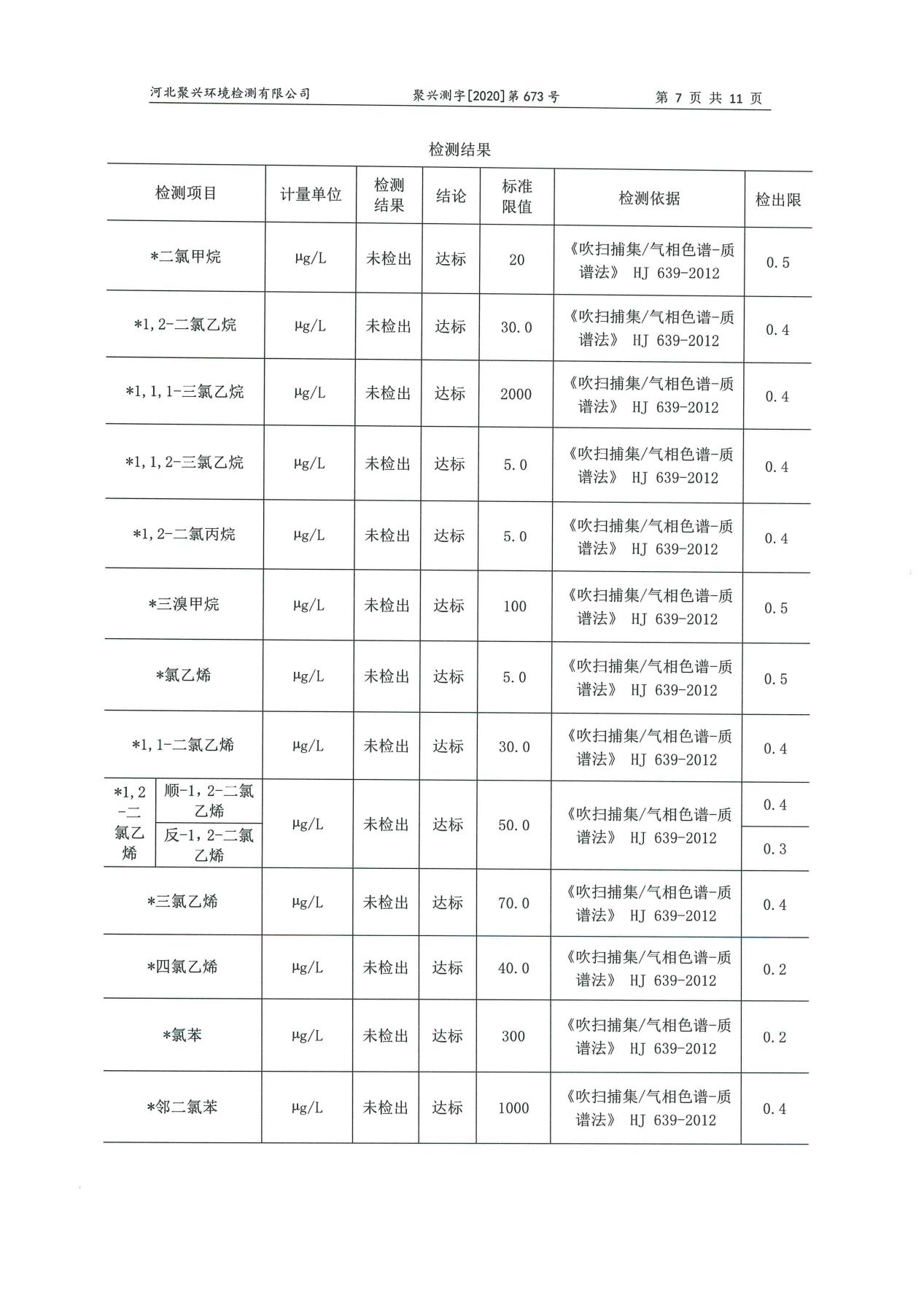 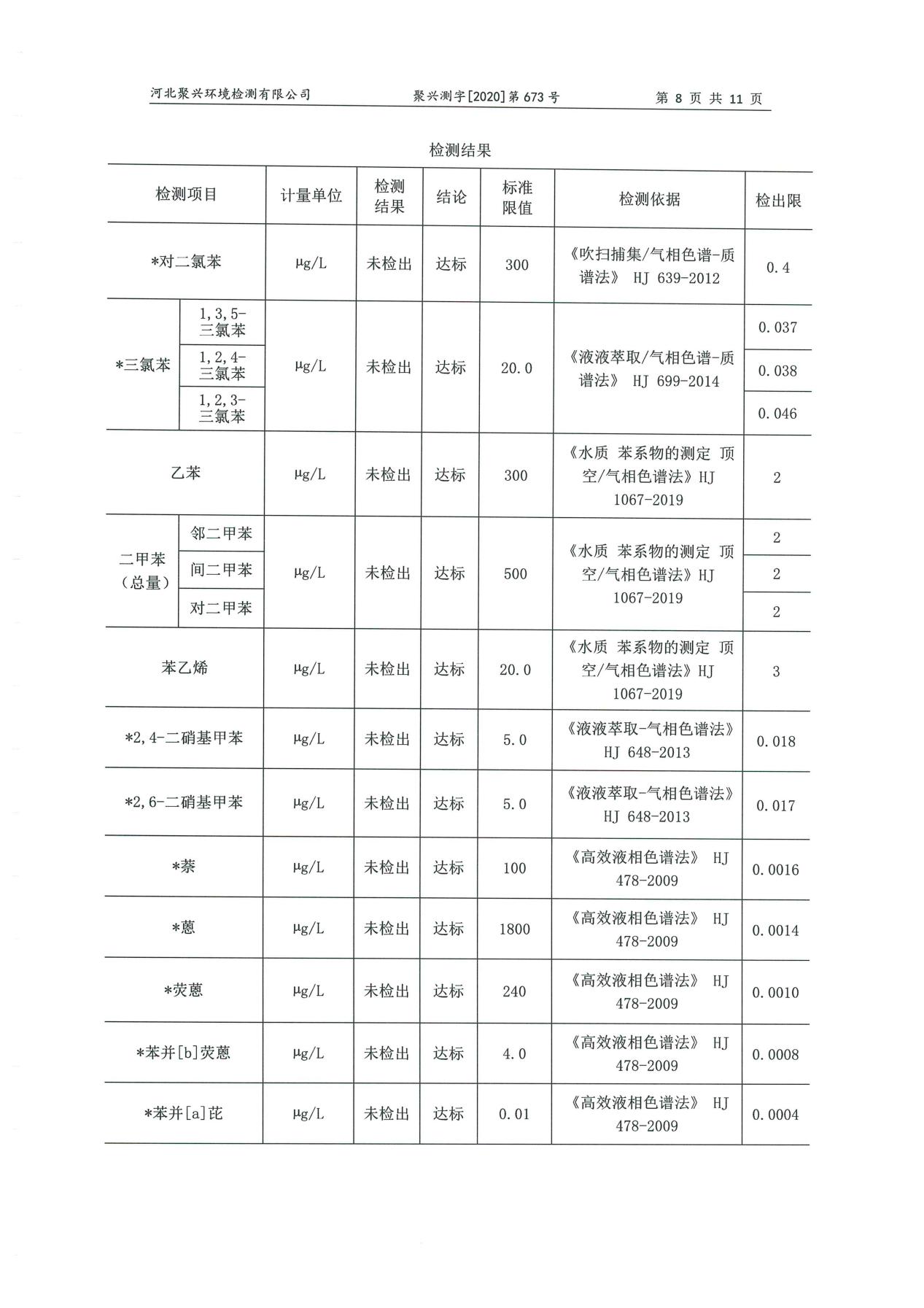 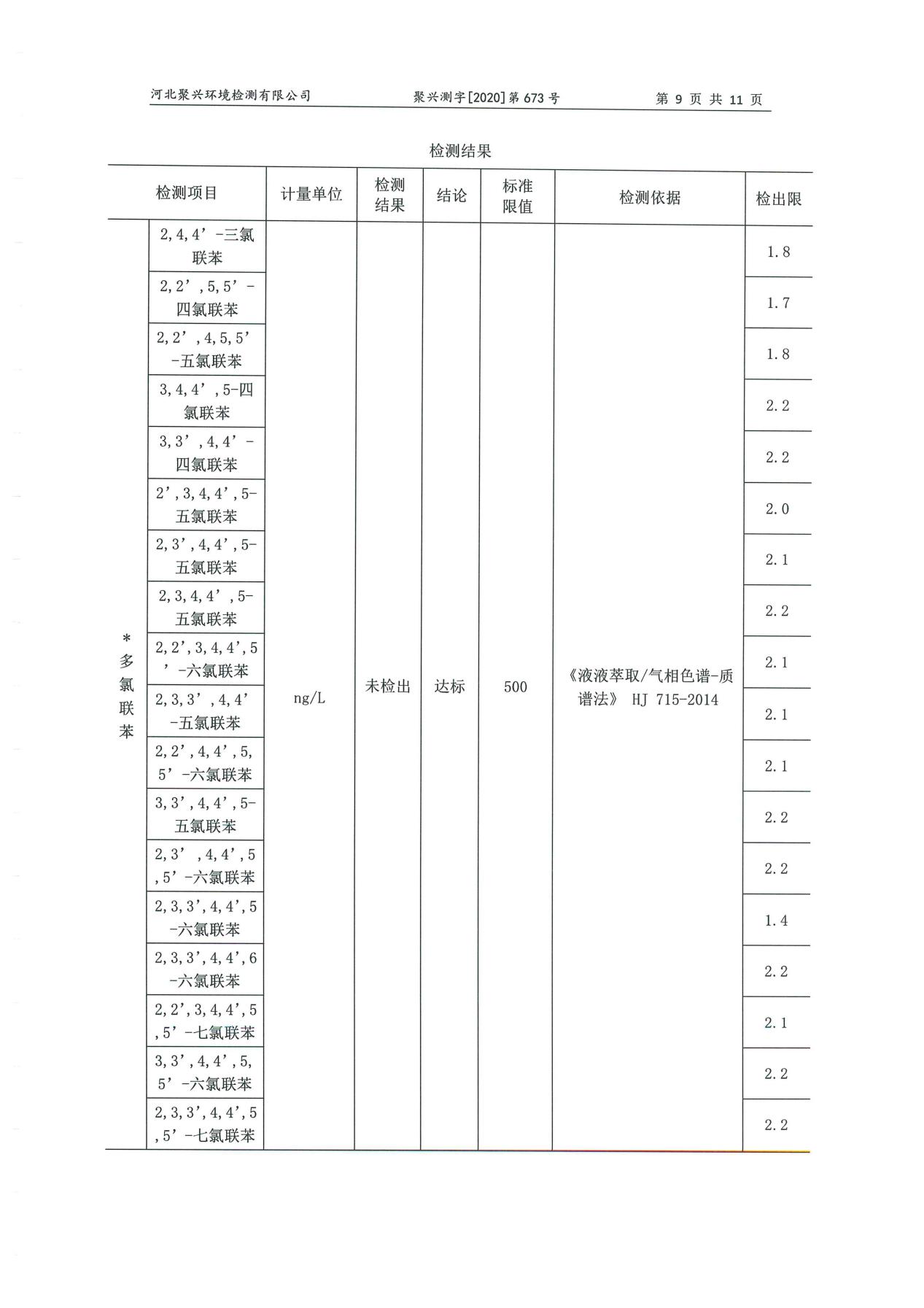 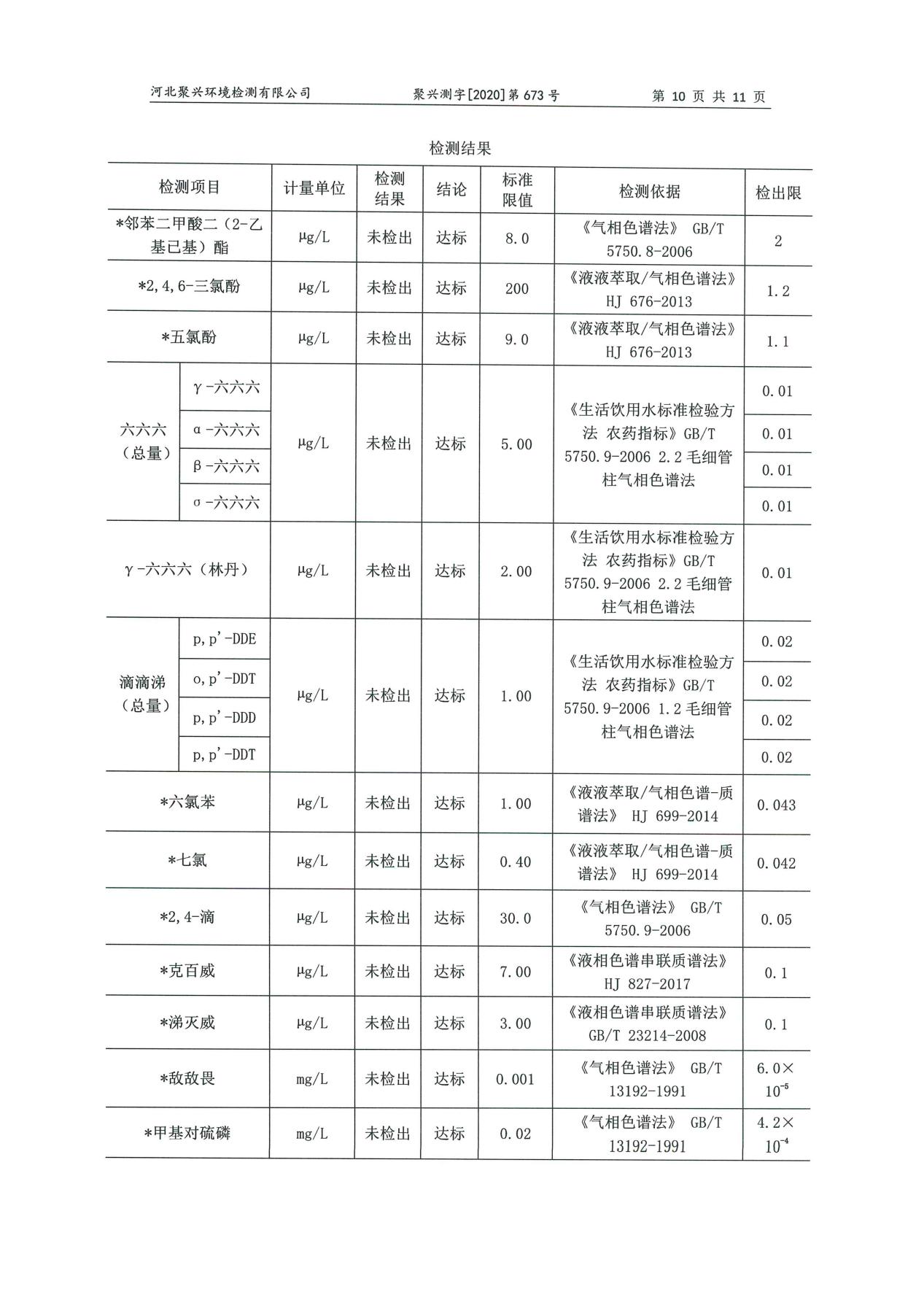 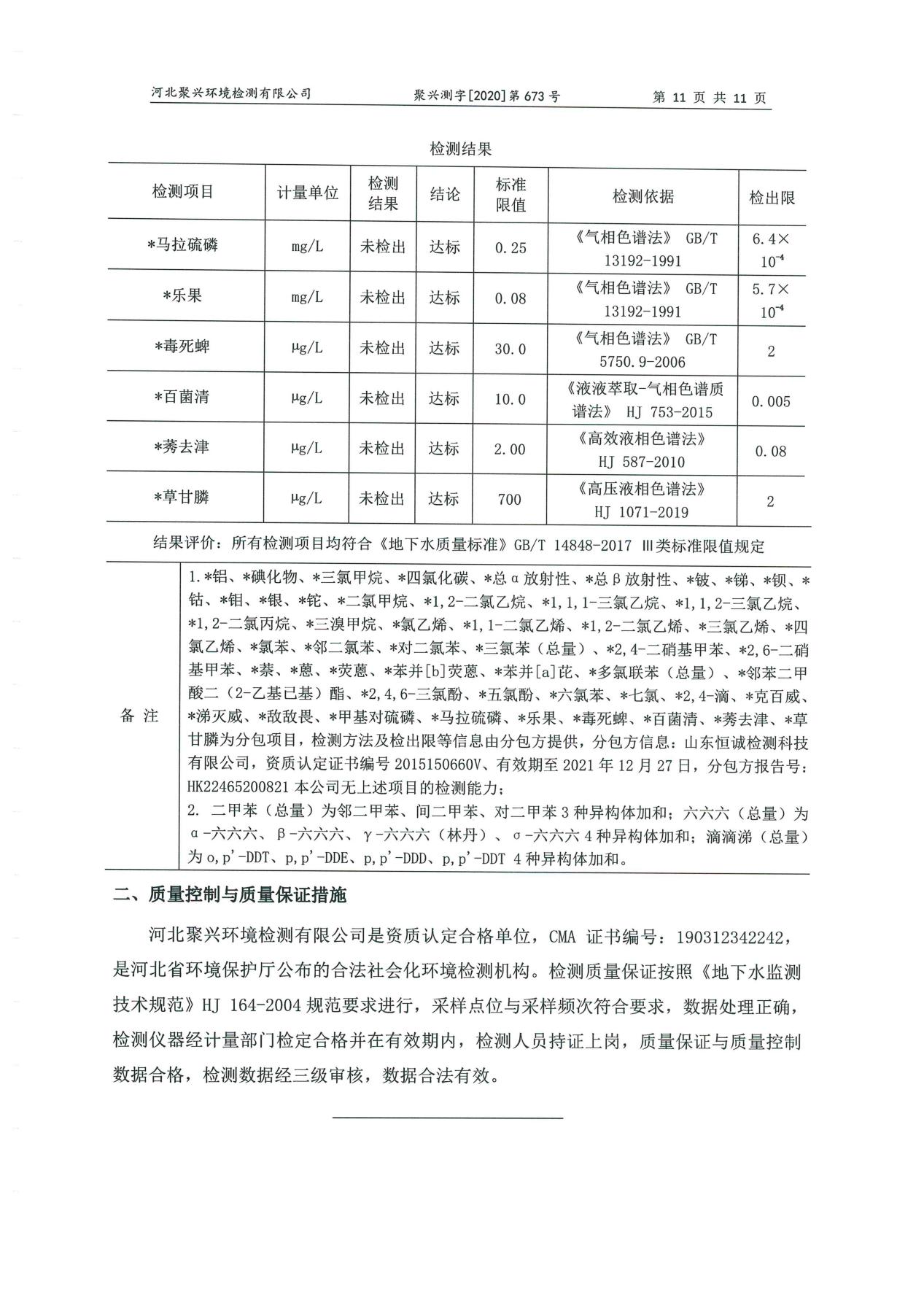 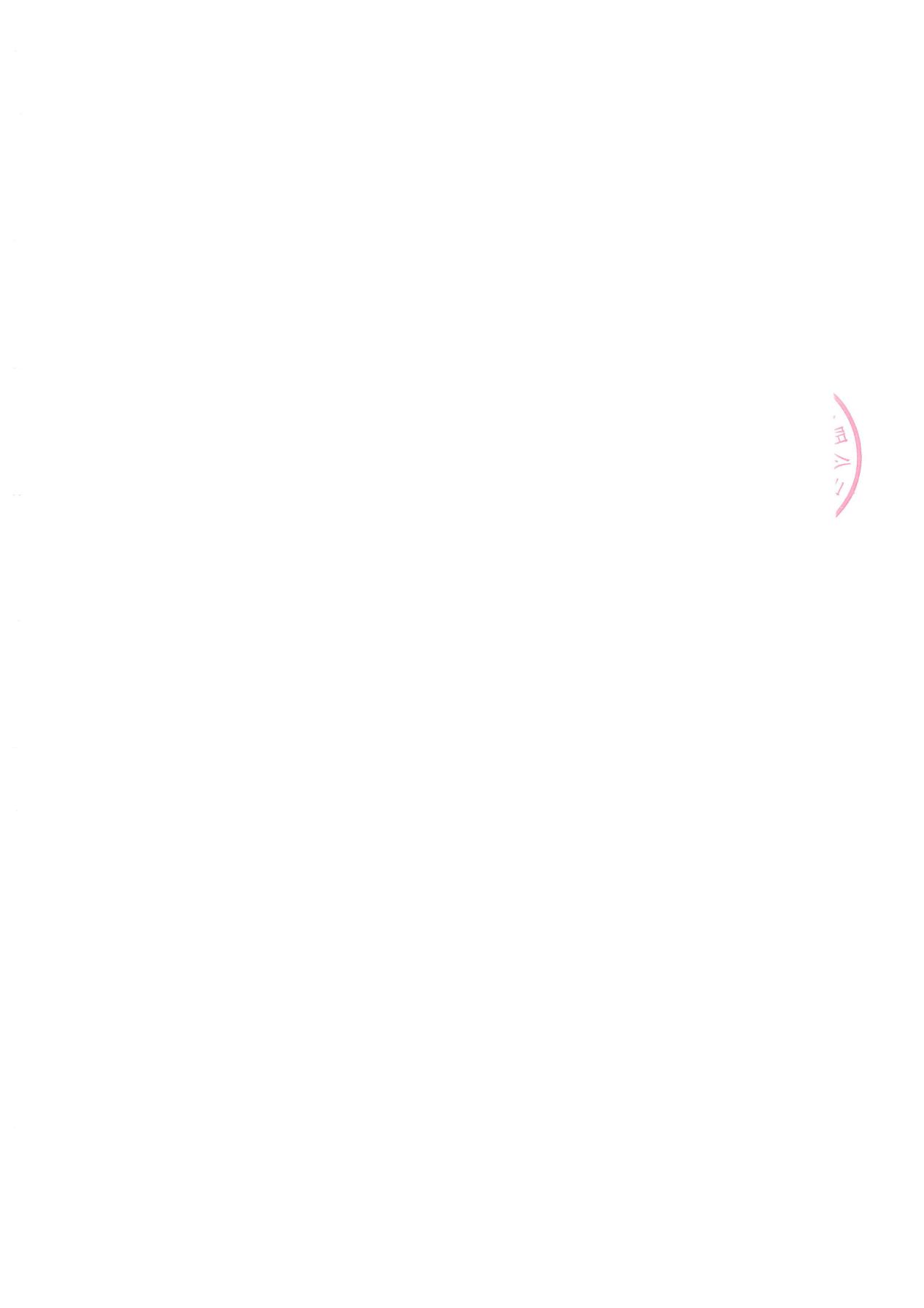 